                Отчёт за неделю с 18 мая по22 мая.  (2 группа раннего возраста)18 мая Образовательная деятельность :Чтение сказки «Репка». 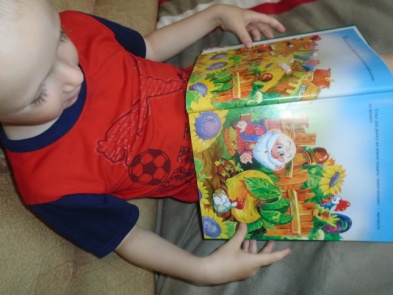 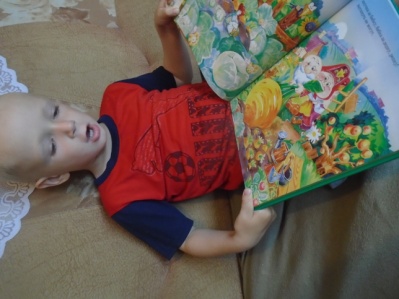 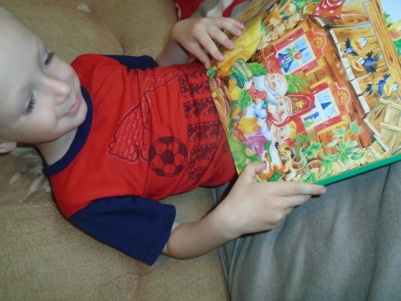 19 мая Образовательная деятельность: Дидактическое упражнение «Так или не так» 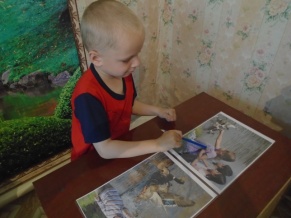 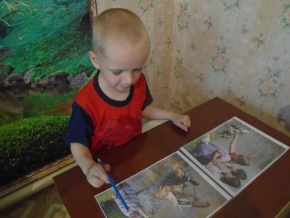 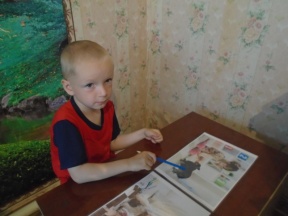 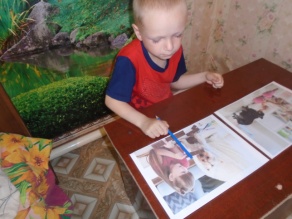 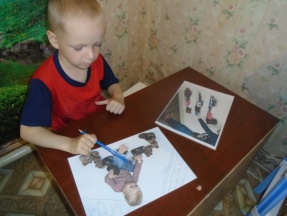 20 мая Образовательная деятельность: «Как беречь своё здоровье?» 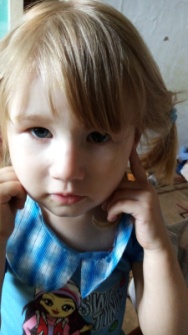 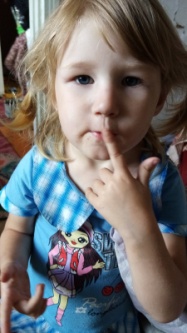 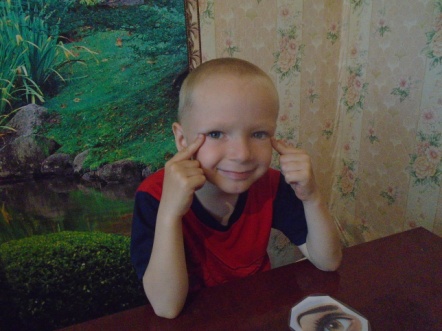 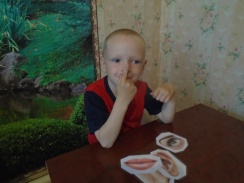 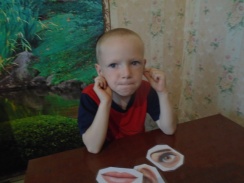 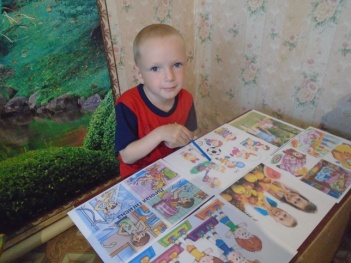 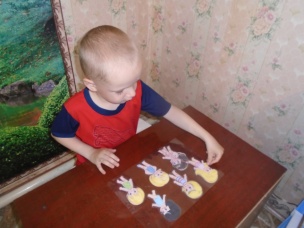 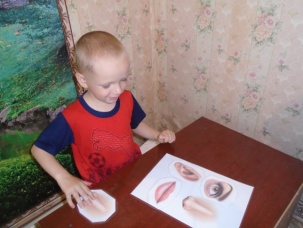 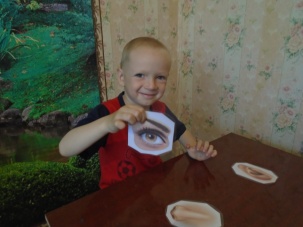 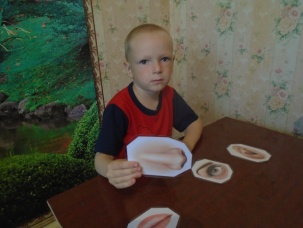 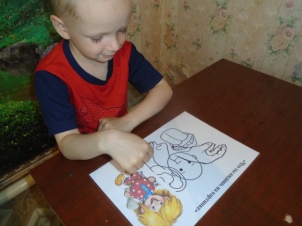 21 мая Образовательная деятельность: Лепка «Горох».                                                              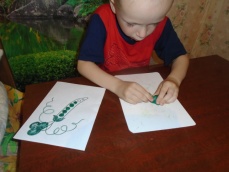 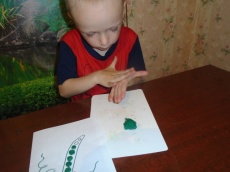 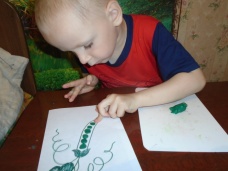 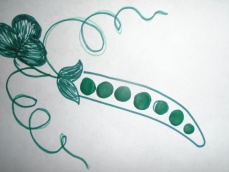 22 мая Образовательная деятельность : Рисование «Жук».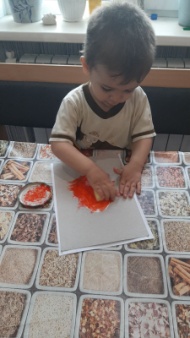 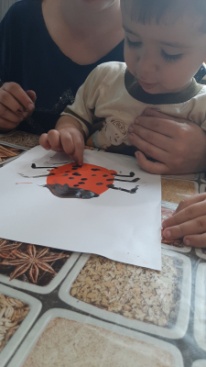 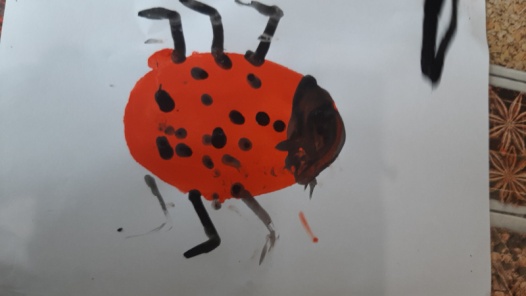 